【致高一家長】攜手並進　共創孩子亮麗的未來首先，恭喜各位家長您的孩子進入國立臺中一中就讀，臺中一中是一所活潑多元的學校，同時也是一所底蘊豐富的卓越高中。在十二年國民教育政策的實施，與更多元開放的教育思潮之激盪，百年老店臺中一中仍舊堅持優質教育的理念，維持精英典範的信念，堅守精緻卓越的辦學方向！孩子在一中未來的三年裡將有長足的成長，與中區各地的菁英一同學習，對孩子是砥礪與提昇的機會，對家長是陪伴與衝擊的考驗。諸位家長需要面臨孩子從國中進入高中階段的身心轉變，尤其孩子在這階段成長過程，自我概念與個性逐漸顯著，親子關係在此時需要更多的努力，家長若積極幫助孩子建立自信，培養正確的人生態度，對孩子三年高中生活有著正面的力量。孩子進入高中階段，開始尋求自我的歷程，這是人生必經過程，但親子關係也因此開始產生轉變，這個過程中，家長與孩子都需要以調整的心態去面對，家長需要適應與面對孩子的轉變，孩子也需要面對家長的不適應！孩子每天有很長的時間在學校，因此，親子互動過程，導師能夠協助親子間的緩衝與潤滑，但親師之間如何搭起一座容易溝通的橋梁，或許不易拿捏分寸。僅提供以下幾個建議，希望提供給各位老師攜手合作，陪伴孩子走過高中生活的參考：一、親師溝通需要兼顧處理情緒與事情兩個層面高中與國中階段教育不同之處，孩子需要更多機會學習處理自己的事務，包括善盡義務與承擔責任。但孩子剛進入高中，很多心情與情緒都還是停留於國中階段，除了要適應新環境與新同學之外，也要適應更為艱難的課業，高中導師不若國中導師採取指定孩子生活事務，甚至張羅學生各項生活細節。當孩子出現生活適應困難或者對於某些事件感到難以接受之際，家長需要與導師溝通，我們須先認知目標是協助孩子處理事情與適應環境，但我們往往會有許多情緒，所以首先需要先處理親師雙方的情緒層面，再來處理事情。二、掌握溝通的敏感時刻溝通的敏感時刻有兩個層面，一是溝通的時間點，一是溝通當下說者與聽者兩人是否真實的溝通。選擇適當的時間點進行溝通非常重要，有些事情需要緊急處理，有些事情需要找到適當時機。該緊急處理者，是具有迫切性的，例如孩子身心受傷、讓孩子抗拒上學因素、甚至是公共危險之事。但有事情涉及抽象性的事務，例如孩子對授課老師教學風格微詞，對於孩子照顧過多卻可能妨礙他的成長機會等事，則是可能緩個幾天，待適當機會再行溝通。因應事件之不同，太急可能造成誤解，太慢可能緩不濟急，都可以讓影響擴散，所以選擇適當的溝通時間點是重要的。三、重視溝通的技巧，提升效率溝通當下的有效性，則是溝通是否有效！人際溝通許多的衝突點在於對方內心充滿疑惑，聆聽者並無法感受到言說者內心的請求與困難，甚至是聽者聽到了抱怨，但卻讓說者感覺受到忽視的感受，導致說者情緒更為高漲。在日常生活的溝通，我們常用「可是」與「但是」表達真實的想法，縱使前面好話說盡，仍容易讓聽者感到洩氣，而讓聽者容易出現「你既然否決我，我也否定你」的爭論性情緒。建議在溝通之前，親師之間先表達對對方的感受的尊重，並避免「可是」與「但是」，將情緒先淡化處理之後，再協助處理孩子的困境。一個成熟的溝通方式，聽者先將說者疑惑的情緒照顧好，表達出聽者很重視說者的心情之後，再來繼續說理，切記理直氣溫，若是得理不饒人，那麼溝通的目的─幫助孩子適應學校生活─就無法達成了。三、以正向思考，面對內心急切的家長或導師一份發表於《科學人雜誌》、由美國密西根大學所進行的心理實驗發現： 人若長期保持正向情緒，會增加思維彈性與 「統合性視野」（Global Vision）；而負向情緒則容易導致「隧道視限」（Tunnel Vision），讓人在解讀事物時，觀點容易趨向狹隘、偏執。千頭萬緒的教育工作無法「炒短線」，不論老師都得隨時自備「打氣筒」，當自覺面臨情緒黃燈時，提醒自己保持微笑的正向情緒。所以老師與家長應以更樂觀的態度，以面對當今的教育大環境。高中是孩子成長的黃金時刻，您的投入與付出將給孩子與一中無限的希望，讓我們攜手合作共創孩子亮麗的未來。國立臺中一中　　　　校長     敬書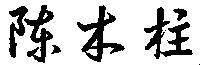 